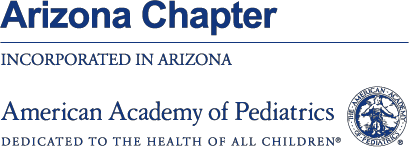 Recursos alimentariosCondado de Maricopa (Phoenix y Cave Creek)El capítulo de Arizona de la Academia Estadounidense de Pediatría (AzAAP) compiló esta lista de recursos para las familias con carencia alimentarias durante la pandemia por COVID-19. Los enlaces se presentan con propósitos informativos solamente y no implica el respaldo ni la aprobación de AzAAP de ninguno de sus productos, servicios ni opiniones de la empresa, organización ni individuo. La AzAAP no se responsabiliza por la exactitud, legalidad ni contenido del sitio externo ni de los enlaces que aparezcan. Comuníquese con el sitio externo para responder las preguntas que tenga en relación al contenido.OrganizaciónInformación de contactoDescripciónFoothills Food Bank &Resource Center6920 E. Cave Creek Rd.Cave Creek, AZ 85331 480-488-1145Despensa abierta lunes y miércoles de 9 am a 12 pm; martes de 9 am a 12 pm y 5 a 8 pm; jueves de 1 a 4 pm, 5 a 8 pm; viernes de 1 a 4 pm (disponibilidad de alimentos sin gluten)Care Club: Venta de comestibles con descuento el 3er jueves del mes de 9 am a 3 pm y de 5:30 a 8 pmPhoenixOrganizaciónInformación de contactoDescripciónSeventh Day AdventistCommunity Service Center1320 N. 15th St.Phoenix, AZ 85006602-258-9951Despensa abierta de martes a jueves de 9:30 a 11:30 am; también almuerzo en bolsa para llevar (debe traer identificación con foto y comprobante de domicilio. Debe estar en el nivel federal de pobreza o por debajo de él)Andre House of Arizona213 S. 11th Ave.Phoenix, AZ 85007602-252-9023Comidas calientes sábados de 7:30 a 8:30 am y domingos de 7 a 8 am (desayuno)Lunes a jueves; sábados y domingos 5:30 a 6:30 pm (cena)Friendly House723 S. 1st Ave.Phoenix, AZ 85007602-257-1870Despensa abierta de martes a jueves de 8:30 a 11 amICM Food & Clothing Bank501 S. 9th Ave.Phoenix, AZ 85007602-254-7450Despensa abierta de martes a sábados de 9 a 11 amMercy Hill745 W. Fillmore St.Phoenix, AZ 85007602-252-1423Despensa abierta martes de 9 am a 12 pmSt. Stephen's Episcopal Church2.310 N. 56th St.Phoenix, AZ 85008602-840-0437Despensa abierta miércoles de 9 am a 12 pmNeighborhood Ministries Inc.1929 W. Fillmore St. Phoenix, AZ 85009602-252-5225Despensa abierta viernes de 9 am a 12 pm (o hasta que se acabe la comida)Phoenix Rescue Mission1801 S. 35th Ave.Phoenix, AZ 85009602-233-3000https://phoenixrescuemission.org/hope-  for-hunger/ DDahm@phoenixrescuemission.orgDespensa abierta de lunes a viernes de 8 am a 12 pmSt. Mary’s Food Bank Alliance2831 N. 31st Ave.Phoenix, AZ 85009602-242-3663Despensa abierta de lunes a viernes de 8 am a 5 pm y sábados de 8 am a 3 pmThe Cultural Cup FoodBank342 E. Thomas Rd.Phoenix, AZ 85.012602-266-8370Despensa abierta los martes, miércoles y jueves de 9 am a 1:45 pm; almuerzos en bolsa y cajas de comida; artículos para bebé y ropa usada y en buen estado para adultos y niños (la organización también entrega cajas con alimentos para dietas restringidas)All Tribes Assembly of God Church1710 W. Highland Ave. Phoenix, AZ 85015602-728-0699Despensa abierta el 1er y 3er viernes del mes de 5 a 6 pmFirst Southern Baptist Church: Phoenix3100 W. Camelback Rd. Phoenix, AZ 85017602-242-6104Despensa abierta miércoles de 9 a 11 amMount of Olives LutheranChurch3546 E. Thomas Rd.Phoenix, AZ 85018602-956-1620Despensa abierta jueves de 1 a 4 pmOlives Branch Food Closet3546 E. Thomas Rd.Phoenix, AZ 85018602-441-5301Despensa abierta jueves de 1 a 4 pm(mostrar identificación con foto y comprobante de domicilio)Desert Mission Food Bank9229 N. 4th St.Phoenix, AZ 85020602-870-6062Despensa abierta lunes, martes y jueves de 8:30 am a 4 pm; miércoles de 8:30 am a 5:30 pm y viernes de 8:30 am a 2:30 pmLisa Schexneider Ministries1502 W. Northern Ave. Phoenix, AZ 85016623-255-1905Despensa abierta el 3er jueves del mes de 8 a 10 amDesert ChristianFellowship1445 W. Northern Ave.Phoenix, AZ 85021602-861-4008Despensa abierta domingos de 8 a 9 amOpen Door Fellowship Church8301 N. 19th Ave.Phoenix, AZ 85.021602-242-4414Despensa abierta el 2do y 4to sábado del mes (debe presentar identificación con foto y comprobante de domicilio).Operation Care Food Bank1827 W. Grovers Ave. Phoenix, AZ 85023602-866-0135Despensa abierta martes y jueves de 9 a 11:30 amParadise Valley Emergency Food Bank10862 N. 32nd St.Phoenix, AZ 85028602-867-9228Despensa abierta lunes a viernes de 9 am a 4 pmCovenant of GraceMinistries906 W. Peoria Ave.Phoenix, AZ 85029602-678-0999Despensa abierta martes 11:30 ama 1:30 pmHarvest Compassion Centers4744 E. Thunderbird Rd., Ste. 9Phoenix, AZ 85032602-788-2444Despensa abierta lunes, miércoles y sábados de 9 a 11:30 amHarvest Compassion Centers4002 N. 67th Ave.Phoenix, AZ 85033623-247-0039Despensa abierta martes y viernes de 9 a 11:30 am y el 4to sábado del mes de 9 a 11:30 amFIBCO Family Services, Inc.1141 E. Jefferson St.Phoenix, AZ 85034602-385-3900Despensa abierta viernes de 10 am a 1 pm; almuerzos en bolsa los martes, miércoles y viernes de 10:30 am a 1 pm (debe inscribirse para los servicios)Tanner Chapel A.M.E. Church20 S. 8th St. Phoenix, AZ 85034602-253-8426Despensa abierta martes y miércoles de 11 am a 3 pmBlack Family & ChildServices1522 E. Southern Ave.Phoenix, AZ 85040602-243-1773info@bfcsfamily.orgComunicarse con la organización para conocer los horarios de la despensaSouth Phoenix BaptistChurch2006 E. Broadway Rd.Phoenix, AZ 85040602-268-2512Comidas los sábados de 8 a 9 am; frutas y verduras el 2do y 4to martes del mes. Despensa abierta los jueves de 8 am a 12 pm.Rio Vista Center1431 E. Southern Ave. Phoenix, AZ 85042602-243-1866Despensa abierta martes a jueves de 9 am a 12 pmArizona Baptist Children'sServices2632 W. Augusta Ave.Phoenix, AZ 85051602-346-2300Despensa abierta lunes 8:30 am a 12:30 pm y miércoles de 12:30 a 4:30 pm